apstiprinĀts
 Daugavpils Ledus sporta skolas direktors_____________________R.VabiščevičsDaugavpilī, 2018.gada 18.septembrīDL2018/1UZAICINĀJUMS piedalīties aptaujā par līguma piešķiršanas tiesībām Daugavpils Ledus skolas sporta aktivitāšu “Mūsu veselība ir mūsu rokās” apbalvojumu izgatavošanaPasūtītājs: 2.Iepirkuma priekšmets: Daugavpils Ledus sporta skolas sporta aktivitāšu “Mūsu veselība ir mūsu rokās” apbalvojumu izgatavošana;3. Paredzamā līgumcena: līdz EUR 40,00 bez PVN4. Līguma izpildes termiņš: 2018.gada 21.septembris5. Nosacījumi pretendenta dalībai aptaujā5.1.Pretendents ir reģistrēts Latvijas Republikas Uzņēmumu reģistrā vai līdzvērtīgā reģistrā ārvalstīs;5.2. Pretendentam ir pieredze tehniskajā specifikācijā minētā pakalpojuma sniegšanā;5.3. Pretendentam ir jābūt nodrošinātai mājas lapai, lai būtu iespēja iepazīties ar preču klāstu;5.4. Precīzs pakalpojuma apraksts ir noteiks  tehniskajā specifikācijā (pielikums Nr.1); 5.5.Preces tiks iepirktas pa daļām, saskaņā ar Pasūtītāja iepriekšēju pasūtījumu (rakstisku vai mutisku), līgumā noteiktajā kārtībā. Pasūtītājam nav pienākums nopirkt visas tehniskās specifikācijās noteiktās preces. Pasūtītās preces būs jāpiegādā uz piegādātāja rēķina;5.6. Pretendentam nav tiesību mainīt piedāvātās preces aprakstu;6.Pretendentu iesniedzamie dokumenti dalībai aptaujā6.1. Pretendents sastādīts finanšu/tehniskais piedāvājums (2.pielikums)7.Piedāvājuma izvēles kritērijs: piedāvājums, kas pilnībā atbilst prasībām;8.Piedāvājums iesniedzams: līdz 2018.gada 19.septembrim, plkst.12:009.Piedāvājums var iesniegt:9.1.personīgi, vai pa pastu pēc adreses Stacijas ielā 45A, Daugavpilī (2.stāvs, kab.207)9.2.elektroniski (e-pasts: ledus.skola@inbox.lv10.Paziņojums par rezultātiem: tiks ievietota Daugavpils pilsētas domei tīmekļa vietnē www.daugavpils.lv , sadaļā “Pašvaldības iepirkumi, konkursi”Pielikumā:Tehniskā specifikācija  Finanšu-tehniskā piedāvājuma forma              1.pielikumsTehniskā specifikācijaVeicamā darba uzdevumi: Daugavpils Ledus sporta skolas sporta aktivitāšu “Mūsu veselība ir mūsu rokās” apbalvojumu izgatavošana;Pasūtījuma izpildināšana: 2018.gada 21.septembrisNorises vieta: SP bāze “Dzintariņš”, Krimuldas 41, DaugavpilīTehnisko specifikāciju sagatavojaDaugavpils Ledus sporta skolas lietvedības pārzine                                                   A.Kaznačejeva2.Pielikums2018.gada ____._______________, DaugavpilīFINANŠU - TEHNISKAIS PIEDĀVĀJUMSPiedāvājam izgatavot apbalvojumus par šādu cenu:3. Mēs apliecinām, kā:              ●    Līguma izpildes termiņš līdz 2018.gada 21.septembrimNekādā veidā neesam ieinteresēti nevienā citā piedāvājumā, kas iesniegts šajā iepirkumā;Nav tādu apstākļu, kuri liegtu mums piedalīties iepirkumā un izpildīt tehniskās specifikācijās norādītās prasības;Pasūtītās preces piegādāsim uz sava rēķina.Paraksta pretendenta vadītājs vai vadītāja pilnvarota persona:Pasūtītāja nosaukumsDaugavpils Ledus sporta skolaAdreseStacijas iela 45a, Daugavpils, LV-5401Reģ.Nr.40900021086Kontaktpersona Atbildīga persona R.Vabiščevičs tālr.22469889e-pasts: ledus.skola@inbox.lvN.p.k.Preces nosaukumsAprakstsMērvienība1.Medaļa komplektā ar lenti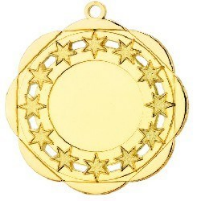 Medaļa metāla d50mm ar zvaigznēm  ar sarkanu lenti 11mm, centriņš d25mm ar krāsainu sporta motīvu. Reversā krāsaina PVC materiāla uzlīme ar personalizāciju, saskaņā pasūtītāja tekstu un logo,  t.sk. dizains un maketēšana15 gab.2.Kausi plastikāta zelta, sudraba, bronzas krāsā Kausi plastikāta, zelta, sudraba, bronzas krāsā augstums 12,5cm, ar krāsainu sublimācijas plāksni pamatnes 50x20mm saskaņā ar pasūtītāja pievienoto tekstu un logo,  t.sk. dizains un maketēšana6 gab.Kam:Daugavpils Ledus sporta skolai, Stacijas iela 45A, Daugavpils, LV-5401Pretendents,Reģ.Nr. Adrese:Kontaktpersona, tās tālrunis, fakss un e-pasts:Datums:Pretendenta Bankas rekvizīti:N.p.k.Preces nosaukumsAprakstsMērvienībaCena bez PVN1.Medaļa komplektā ar lenti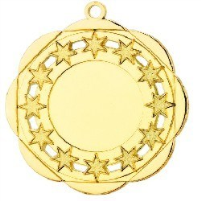 Medaļa metāla d50mm ar zvaigznēm  ar sarkanu lenti 11mm, centriņš d25mm ar krāsainu sporta motīvu. Reversā krāsaina PVC materiāla uzlīme ar personalizāciju, saskaņā pasūtītāja tekstu un logo,  t.sk. dizains un maketēšana15 gab.2.Kausi plastikāta zelta, sudraba, bronzas krāsā Kausi plastikāta, zelta, sudraba, bronzas krāsā augstums 12,5cm, ar krāsainu sublimācijas plāksni pamatnes 50x20mm saskaņā ar pasūtītāja pievienoto tekstu un logo,  t.sk. dizains un maketēšana6 gab.Kopā:Vārds, uzvārds, amatsParaksts Datums